附件1书评格式模板标题(三号宋体，加粗)作者(小四宋体)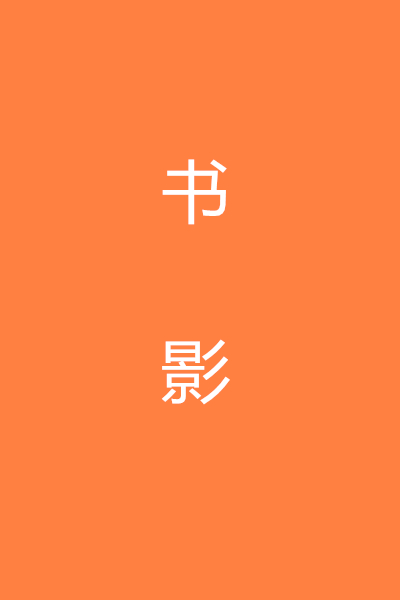 《书名》（小四宋体）责任者（小四宋体）出版信息（小四宋体）正文(小四宋体，1.5倍行距)作者信息：姓名性别身份证号中图学会个人会员号学历及专业阅读爱好工作单位通讯地址及邮编电子邮箱手机号码